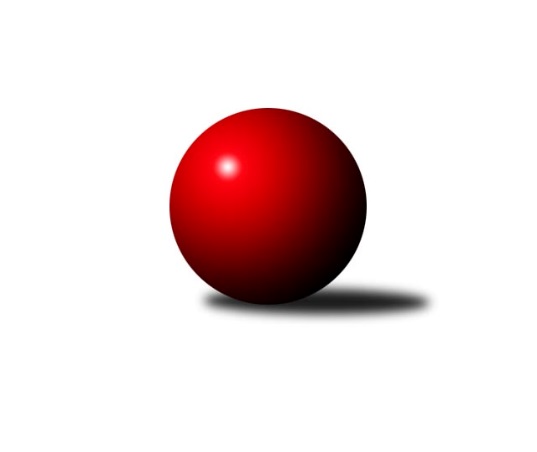 Č.13Ročník 2016/2017	21.1.2017Nejlepšího výkonu v tomto kole: 2607 dosáhlo družstvo: TJ Opava ˝B˝Severomoravská divize 2016/2017Výsledky 13. kolaSouhrnný přehled výsledků:TJ Sokol Dobroslavice ˝A˝	- SKK Ostrava ˝A˝	1.5:6.5	2398:2488	6.0:6.0	21.1.TJ Kovohutě Břidličná ˝A˝	- SKK Jeseník ˝A˝	6.5:1.5	2420:2374	7.0:5.0	21.1.TJ Sokol Sedlnice ˝A˝	- KK Minerva Opava ˝A˝	7:1	2584:2469	9.0:3.0	21.1.TJ Sokol Michálkovice ˝A˝	- TJ  Krnov ˝A˝	3:4	2393:2397	5.0:7.0	21.1.SKK Ostrava B	- TJ Horní Benešov ˝B˝	5:3	2387:2359	7.0:5.0	21.1.Tabulka družstev:	1.	KK Minerva Opava ˝A˝	12	8	0	4	58.5 : 37.5 	79.5 : 64.5 	 2513	16	2.	SKK Ostrava B	12	7	1	4	56.5 : 39.5 	84.5 : 59.5 	 2460	15	3.	SKK Jeseník ˝A˝	11	7	0	4	50.0 : 38.0 	68.5 : 63.5 	 2440	14	4.	TJ Sokol Sedlnice ˝A˝	11	7	0	4	49.5 : 38.5 	65.0 : 67.0 	 2476	14	5.	TJ Sokol Michálkovice ˝A˝	12	7	0	5	51.5 : 43.5 	73.0 : 71.0 	 2456	14	6.	SKK Ostrava ˝A˝	12	5	2	5	48.5 : 47.5 	69.5 : 74.5 	 2521	12	7.	TJ Kovohutě Břidličná ˝A˝	12	4	3	5	44.0 : 52.0 	69.0 : 75.0 	 2404	11	8.	TJ Horní Benešov ˝B˝	11	4	2	5	42.0 : 46.0 	65.5 : 66.5 	 2446	10	9.	TJ Opava ˝B˝	11	4	1	6	39.0 : 49.0 	62.5 : 69.5 	 2447	9	10.	TJ  Krnov ˝A˝	12	3	1	8	34.5 : 60.5 	61.0 : 83.0 	 2362	7	11.	TJ Sokol Dobroslavice ˝A˝	12	3	0	9	37.0 : 59.0 	70.0 : 74.0 	 2500	6Podrobné výsledky kola:	 TJ Sokol Dobroslavice ˝A˝	2398	1.5:6.5	2488	SKK Ostrava ˝A˝	Lumír Kocián	 	 214 	 185 		399 	 1:1 	 416 	 	206 	 210		Vladimír Korta	Karel Ridl	 	 195 	 223 		418 	 1:1 	 418 	 	218 	 200		Miroslav Pytel	Karel Kuchař	 	 172 	 203 		375 	 0:2 	 427 	 	205 	 222		Jiří Trnka	Martin Třečák	 	 210 	 200 		410 	 1:1 	 424 	 	207 	 217		Radek Foltýn	Petr Číž	 	 198 	 219 		417 	 2:0 	 410 	 	197 	 213		Petr Holas	Zdeněk Štefek	 	 180 	 199 		379 	 1:1 	 393 	 	200 	 193		Dominik Böhmrozhodčí: Nejlepší výkon utkání: 427 - Jiří Trnka	 TJ Kovohutě Břidličná ˝A˝	2420	6.5:1.5	2374	SKK Jeseník ˝A˝	Ivo Mrhal st.	 	 198 	 230 		428 	 1:1 	 428 	 	201 	 227		Pavel Hannig	Zdeněk Chmela ml. ml.	 	 205 	 204 		409 	 1:1 	 387 	 	179 	 208		Petr Šulák	Jan Doseděl	 	 201 	 217 		418 	 1:1 	 416 	 	193 	 223		Václav Smejkal	Jiří Procházka	 	 198 	 186 		384 	 1:1 	 373 	 	176 	 197		Eva Křapková	Ivo Mrhal ml. ml.	 	 194 	 199 		393 	 1:1 	 400 	 	191 	 209		Jiří Vrba	Čestmír Řepka	 	 194 	 194 		388 	 2:0 	 370 	 	192 	 178		Jaromíra Smejkalovározhodčí: Nejlepšího výkonu v tomto utkání: 428 kuželek dosáhli: Ivo Mrhal st., Pavel Hannig	 TJ Sokol Sedlnice ˝A˝	2584	7:1	2469	KK Minerva Opava ˝A˝	Jan Stuchlík	 	 194 	 221 		415 	 0:2 	 438 	 	205 	 233		Zdeněk Chlopčík *1	Jaroslav Chvostek	 	 204 	 226 		430 	 1:1 	 405 	 	218 	 187		Dominik Chovanec	Jaroslav Tobola	 	 219 	 230 		449 	 2:0 	 414 	 	196 	 218		Josef Plšek	Milan Janyška	 	 215 	 205 		420 	 2:0 	 399 	 	199 	 200		Pavel Martinec	Lukáš Koliba	 	 211 	 213 		424 	 2:0 	 372 	 	182 	 190		Stanislav Brokl	Zdeněk Skala	 	 224 	 222 		446 	 2:0 	 441 	 	221 	 220		Luděk Slaninarozhodčí: střídání: *1 od 35. hodu Aleš FischerNejlepší výkon utkání: 449 - Jaroslav Tobola	 TJ Sokol Michálkovice ˝A˝	2393	3:4	2397	TJ  Krnov ˝A˝	Petr Řepecký	 	 203 	 191 		394 	 1:1 	 395 	 	199 	 196		Petr Vaněk	Petr Jurášek	 	 176 	 176 		352 	 0:2 	 373 	 	187 	 186		Vítězslav Kadlec	Michal Zych	 	 209 	 225 		434 	 1:1 	 426 	 	213 	 213		Miluše Rychová	Josef Jurášek	 	 201 	 193 		394 	 1:1 	 392 	 	189 	 203		Jiří Jedlička	Jiří Řepecký	 	 201 	 201 		402 	 1:1 	 402 	 	193 	 209		František Vícha	Josef Linhart	 	 224 	 193 		417 	 1:1 	 409 	 	205 	 204		Vladimír Vavrečkarozhodčí: Nejlepší výkon utkání: 434 - Michal Zych	 SKK Ostrava B	2387	5:3	2359	TJ Horní Benešov ˝B˝	Jiří Koloděj	 	 181 	 196 		377 	 1:1 	 396 	 	201 	 195		Petr Dankovič ml.	Zdeněk Kuna	 	 189 	 203 		392 	 1:1 	 382 	 	203 	 179		Luděk Zeman	Michal Blinka	 	 207 	 198 		405 	 2:0 	 382 	 	201 	 181		Jan Fadrný	Lenka Pouchlá	 	 200 	 213 		413 	 2:0 	 377 	 	190 	 187		Barbora Bártková	Miroslav Složil	 	 195 	 198 		393 	 0:2 	 406 	 	207 	 199		David Láčík	Daneš Šodek	 	 209 	 198 		407 	 1:1 	 416 	 	208 	 208		Michal Klichrozhodčí: Nejlepší výkon utkání: 416 - Michal KlichPořadí jednotlivců:	jméno hráče	družstvo	celkem	plné	dorážka	chyby	poměr kuž.	Maximum	1.	Tomáš Slavík 	KK Minerva Opava ˝A˝	454.23	295.9	158.3	2.6	6/8	(507)	2.	Petr Číž 	TJ Sokol Dobroslavice ˝A˝	446.50	297.1	149.4	4.6	6/7	(477)	3.	Luděk Slanina 	KK Minerva Opava ˝A˝	440.45	294.4	146.0	2.9	7/8	(472)	4.	Zdeněk Skala 	TJ Sokol Sedlnice ˝A˝	438.00	308.3	129.7	5.8	5/6	(475)	5.	Ivo Kovářík 	TJ Sokol Dobroslavice ˝A˝	431.21	298.0	133.2	4.4	7/7	(458)	6.	Jiří Trnka 	SKK Ostrava ˝A˝	429.80	290.8	139.0	2.3	8/8	(475)	7.	Michal Klich 	TJ Horní Benešov ˝B˝	429.17	291.7	137.5	3.0	6/8	(479)	8.	Lenka Pouchlá 	SKK Ostrava B	428.70	290.6	138.1	3.6	5/6	(440)	9.	Martin Orálek 	TJ Opava ˝B˝	426.17	293.5	132.6	4.5	6/7	(458)	10.	Aleš Fischer 	KK Minerva Opava ˝A˝	425.48	288.0	137.5	4.8	7/8	(481)	11.	Dominik Böhm 	SKK Ostrava ˝A˝	425.40	290.9	134.5	6.0	8/8	(454)	12.	Václav Smejkal 	SKK Jeseník ˝A˝	424.57	295.1	129.4	5.8	6/7	(495)	13.	Petr Holas 	SKK Ostrava ˝A˝	423.94	290.9	133.0	4.3	8/8	(465)	14.	Adam Chvostek 	TJ Sokol Sedlnice ˝A˝	423.90	289.1	134.8	5.5	5/6	(479)	15.	Leopold Jašek 	-- volný los --	423.88	294.5	129.4	5.9	8/8	(470)	16.	Josef Linhart 	TJ Sokol Michálkovice ˝A˝	422.73	287.2	135.5	5.0	7/7	(473)	17.	Jan Doseděl 	TJ Kovohutě Břidličná ˝A˝	421.42	283.2	138.2	5.2	4/6	(460)	18.	Michal Zych 	TJ Sokol Michálkovice ˝A˝	421.26	293.9	127.4	5.0	5/7	(452)	19.	Miroslav Pytel 	SKK Ostrava ˝A˝	420.69	291.4	129.3	5.7	6/8	(444)	20.	Jaroslav Chvostek 	TJ Sokol Sedlnice ˝A˝	420.69	286.9	133.8	5.9	6/6	(443)	21.	Pavel Martinec 	KK Minerva Opava ˝A˝	419.52	291.5	128.0	5.5	7/8	(482)	22.	Zdeněk Chlopčík 	KK Minerva Opava ˝A˝	418.46	287.6	130.9	6.4	7/8	(448)	23.	Pavel Hannig 	SKK Jeseník ˝A˝	417.97	288.7	129.2	5.6	6/7	(436)	24.	Rudolf Haim 	TJ Opava ˝B˝	417.90	288.6	129.3	6.0	7/7	(463)	25.	Pavel Gerlich 	SKK Ostrava ˝A˝	417.72	294.2	123.5	4.4	6/8	(458)	26.	Jan Pavlosek 	SKK Ostrava B	416.82	292.8	124.1	7.5	4/6	(456)	27.	Petr Řepecký 	TJ Sokol Michálkovice ˝A˝	416.43	279.9	136.5	2.6	7/7	(468)	28.	Vladimír Korta 	SKK Ostrava ˝A˝	416.43	289.3	127.2	4.5	8/8	(439)	29.	Karel Ridl 	TJ Sokol Dobroslavice ˝A˝	415.14	286.3	128.8	4.7	7/7	(462)	30.	Jiří Kropáč 	-- volný los --	414.52	285.8	128.8	5.9	7/8	(482)	31.	David Láčík 	TJ Horní Benešov ˝B˝	414.23	283.0	131.3	5.5	8/8	(447)	32.	Svatopluk Kříž 	TJ Opava ˝B˝	414.10	282.1	132.0	4.8	7/7	(456)	33.	Martin Třečák 	TJ Sokol Dobroslavice ˝A˝	413.88	285.6	128.3	4.7	7/7	(453)	34.	Josef Matušek 	TJ Opava ˝B˝	413.83	286.8	127.0	6.4	6/7	(477)	35.	Zdeněk Kuna 	SKK Ostrava B	413.40	285.6	127.8	4.7	6/6	(456)	36.	Jan Stuchlík 	TJ Sokol Sedlnice ˝A˝	412.03	287.6	124.5	6.1	6/6	(464)	37.	Miluše Rychová 	TJ  Krnov ˝A˝	411.86	284.6	127.3	5.2	7/7	(439)	38.	Miroslav Složil 	SKK Ostrava B	411.24	284.7	126.5	5.7	6/6	(454)	39.	Čestmír Řepka 	TJ Kovohutě Břidličná ˝A˝	411.20	282.3	128.9	6.2	4/6	(439)	40.	Jaroslav Tobola 	TJ Sokol Sedlnice ˝A˝	410.58	283.8	126.8	5.6	6/6	(471)	41.	Jan Tögel 	-- volný los --	410.31	288.6	121.7	8.4	7/8	(464)	42.	Lumír Kocián 	TJ Sokol Dobroslavice ˝A˝	410.00	284.1	125.9	7.7	6/7	(458)	43.	Jiří Procházka 	TJ Kovohutě Břidličná ˝A˝	410.00	292.9	117.1	7.8	5/6	(462)	44.	Vladimír Peter 	TJ Opava ˝B˝	409.40	286.0	123.4	7.0	6/7	(443)	45.	Petr Vaněk 	TJ  Krnov ˝A˝	408.50	286.5	122.0	6.6	7/7	(437)	46.	Ivo Mrhal ml.  ml.	TJ Kovohutě Břidličná ˝A˝	408.12	287.5	120.6	7.6	6/6	(432)	47.	Josef Plšek 	KK Minerva Opava ˝A˝	407.94	288.6	119.3	9.8	6/8	(464)	48.	Jiří Řepecký 	TJ Sokol Michálkovice ˝A˝	407.86	283.6	124.2	7.7	7/7	(435)	49.	Petr Dankovič ml. 	TJ Horní Benešov ˝B˝	406.78	289.8	117.0	7.6	6/8	(473)	50.	Jaromíra Smejkalová 	SKK Jeseník ˝A˝	406.26	281.5	124.8	6.1	7/7	(456)	51.	Ivo Mrhal  st.	TJ Kovohutě Břidličná ˝A˝	405.89	278.7	127.2	4.9	6/6	(456)	52.	Martin Zavacký 	SKK Jeseník ˝A˝	405.40	288.1	117.3	7.8	5/7	(432)	53.	Daneš Šodek 	SKK Ostrava B	403.07	271.3	131.8	5.9	6/6	(447)	54.	Petr Šulák 	SKK Jeseník ˝A˝	402.52	285.2	117.4	5.9	7/7	(460)	55.	František Vícha 	TJ  Krnov ˝A˝	402.39	284.1	118.3	7.0	6/7	(451)	56.	Josef Jurášek 	TJ Sokol Michálkovice ˝A˝	401.08	279.9	121.1	6.1	7/7	(437)	57.	Tomáš Polášek 	SKK Ostrava B	400.80	277.7	123.1	5.8	4/6	(441)	58.	Jan Fadrný 	TJ Horní Benešov ˝B˝	400.69	280.4	120.3	8.2	7/8	(471)	59.	Luděk Zeman 	TJ Horní Benešov ˝B˝	397.10	276.5	120.6	8.6	8/8	(448)	60.	Josef Krajzinger 	-- volný los --	396.91	274.6	122.3	8.3	8/8	(441)	61.	Michal Blinka 	SKK Ostrava B	396.86	275.5	121.4	5.8	5/6	(445)	62.	Jiří Jedlička 	TJ  Krnov ˝A˝	395.19	282.8	112.4	11.6	7/7	(464)	63.	Jiří Vrba 	SKK Jeseník ˝A˝	392.71	279.0	113.7	7.3	6/7	(461)	64.	Jaromír Čech 	TJ  Krnov ˝A˝	392.30	275.3	117.1	7.8	6/7	(417)	65.	Lukáš Koliba 	TJ Sokol Sedlnice ˝A˝	392.21	284.2	108.0	9.5	4/6	(441)	66.	Zdeněk Chmela st.  st.	TJ Kovohutě Břidličná ˝A˝	390.47	275.0	115.4	8.7	6/6	(443)	67.	Josef Němec 	TJ Opava ˝B˝	388.57	271.5	117.1	8.1	6/7	(464)	68.	Vítězslav Kadlec 	TJ  Krnov ˝A˝	378.86	275.8	103.0	10.9	7/7	(414)	69.	Zdeněk Chmela ml.  ml.	TJ Kovohutě Břidličná ˝A˝	377.92	266.0	111.9	10.3	5/6	(409)	70.	Martin Juřica 	TJ Sokol Sedlnice ˝A˝	369.25	272.8	96.5	13.8	4/6	(408)		Karel Kučera 	SKK Jeseník ˝A˝	446.00	296.0	150.0	5.0	1/7	(446)		Klára Tobolová 	TJ Sokol Sedlnice ˝A˝	438.00	298.0	140.0	4.0	1/6	(438)		Břetislav Mrkvica 	TJ Opava ˝B˝	432.00	307.0	125.0	2.0	1/7	(432)		Martin Ščerba 	TJ Sokol Michálkovice ˝A˝	425.75	293.3	132.5	8.8	3/7	(453)		Dominik Chovanec 	KK Minerva Opava ˝A˝	424.50	292.5	132.0	5.5	2/8	(444)		Bohuslav Čuba 	TJ Horní Benešov ˝B˝	424.20	288.8	135.4	3.5	5/8	(478)		Radek Malíšek 	-- volný los --	421.50	297.0	124.5	6.0	2/8	(423)		Ladislav Petr 	TJ Sokol Sedlnice ˝A˝	420.50	291.5	129.0	4.5	2/6	(421)		Milan Janyška 	TJ Sokol Sedlnice ˝A˝	420.00	286.0	134.0	2.0	1/6	(420)		Jiří Vrba ml. 	SKK Jeseník ˝A˝	420.00	291.0	129.0	5.7	3/7	(443)		Tomáš Valíček 	TJ Opava ˝B˝	416.00	288.0	128.0	2.0	1/7	(416)		Zdeněk Smrža 	TJ Horní Benešov ˝B˝	414.50	282.5	132.0	6.5	1/8	(418)		Gabriela Beinhaeurová 	KK Minerva Opava ˝A˝	413.50	291.0	122.5	8.5	2/8	(416)		Zdeněk Janoud 	SKK Jeseník ˝A˝	412.00	276.0	136.0	4.0	1/7	(412)		Vladimír Vavrečka 	TJ  Krnov ˝A˝	409.00	279.0	130.0	6.0	1/7	(409)		Peter Dankovič 	TJ Horní Benešov ˝B˝	408.80	281.7	127.1	8.3	5/8	(434)		Radek Foltýn 	SKK Ostrava ˝A˝	406.24	280.1	126.1	7.0	5/8	(424)		David Kaluža 	TJ Horní Benešov ˝B˝	406.00	271.0	135.0	6.0	1/8	(406)		Radek Říman 	TJ Sokol Michálkovice ˝A˝	406.00	277.0	129.0	3.0	1/7	(406)		Jan Polášek 	SKK Ostrava B	405.00	275.0	130.0	3.0	1/6	(405)		Miroslav Setinský 	SKK Jeseník ˝A˝	405.00	283.0	122.0	7.5	1/7	(411)		Petr Wolf 	TJ Opava ˝B˝	404.00	262.0	142.0	4.0	1/7	(404)		Rudolf Tvrdoň 	TJ Opava ˝B˝	402.00	286.0	116.0	6.0	1/7	(402)		Radmila Pastvová 	TJ Sokol Dobroslavice ˝A˝	401.00	283.0	118.0	6.7	3/7	(415)		Petr Schwalbe 	TJ Opava ˝B˝	399.00	276.0	123.0	14.0	1/7	(399)		Barbora Bártková 	TJ Horní Benešov ˝B˝	399.00	280.3	118.7	7.3	3/8	(423)		Radek Hejtman 	-- volný los --	398.17	275.3	122.8	9.2	3/8	(440)		Jiří Koloděj 	SKK Ostrava B	397.50	273.5	124.0	8.0	2/6	(418)		Alena Machalíčková 	-- volný los --	396.00	281.5	114.5	9.0	2/8	(406)		Petra Rozsypalová 	SKK Jeseník ˝A˝	395.50	268.0	127.5	7.0	2/7	(411)		Rostislav Cundrla 	SKK Jeseník ˝A˝	395.00	290.0	105.0	15.0	1/7	(395)		Zdeněk Zhýbala 	TJ Sokol Michálkovice ˝A˝	392.33	274.0	118.3	6.7	3/7	(415)		Šárka Tögelová 	-- volný los --	392.33	275.6	116.8	8.8	4/8	(420)		Karel Kuchař 	TJ Sokol Dobroslavice ˝A˝	391.19	269.2	122.0	5.6	4/7	(410)		Michal Blažek 	TJ Horní Benešov ˝B˝	391.00	284.0	107.0	9.0	1/8	(391)		Zdeněk Fiury ml.  ml.	TJ Kovohutě Břidličná ˝A˝	388.00	264.0	124.0	5.0	1/6	(388)		Eva Křapková 	SKK Jeseník ˝A˝	388.00	272.5	115.5	9.0	2/7	(403)		Libor Veselý 	TJ Sokol Dobroslavice ˝A˝	387.13	281.8	105.4	9.4	4/7	(413)		Vladimír Heiser 	KK Minerva Opava ˝A˝	387.00	272.0	115.0	10.0	1/8	(387)		Petr Jurášek 	TJ Sokol Michálkovice ˝A˝	384.00	273.0	111.0	12.0	3/7	(422)		Libuše Mrázová 	-- volný los --	381.60	269.1	112.6	7.2	5/8	(406)		František Všetička 	-- volný los --	381.06	272.8	108.3	8.9	4/8	(407)		Stanislav Brokl 	KK Minerva Opava ˝A˝	374.50	259.5	115.0	7.5	2/8	(377)		Radek Fischer 	KK Minerva Opava ˝A˝	374.00	265.5	108.5	10.0	2/8	(385)		Zdeněk Štefek 	TJ Sokol Dobroslavice ˝A˝	373.50	265.0	108.5	10.0	1/7	(379)		Petr Řepecký ml. 	TJ Sokol Michálkovice ˝A˝	362.00	267.5	94.5	13.5	2/7	(373)		Lubomír Bičík 	KK Minerva Opava ˝A˝	349.00	242.0	107.0	12.0	1/8	(349)		Jitka Kovalová 	TJ  Krnov ˝A˝	329.56	236.1	93.4	15.7	3/7	(355)		Josef Kočař 	TJ Kovohutě Břidličná ˝A˝	308.00	238.0	70.0	21.0	1/6	(308)Sportovně technické informace:Starty náhradníků:registrační číslo	jméno a příjmení 	datum startu 	družstvo	číslo startu21044	Josef Matušek	21.01.2017	TJ Opava ˝B˝	3x18231	Petr Vaněk	21.01.2017	TJ  Krnov ˝A˝	2x22507	Barbora Bártková	21.01.2017	TJ Horní Benešov ˝B˝	1x14919	Petr Jurášek	21.01.2017	TJ Sokol Michálkovice ˝A˝	2x24843	Zdeněk Štefek	21.01.2017	TJ Sokol Dobroslavice ˝A˝	1x8621	Eva Křápková	21.01.2017	SKK Jeseník ˝A˝	1x11599	František Vícha	21.01.2017	TJ  Krnov ˝A˝	2x20811	Jiří Koloděj	21.01.2017	SKK Ostrava B	1x6945	Josef Plšek	21.01.2017	KK Minerva Opava ˝A˝	2x21525	Josef Zabilka	21.01.2017	KK Minerva Opava ˝A˝	2x
Hráči dopsaní na soupisku:registrační číslo	jméno a příjmení 	datum startu 	družstvo	Program dalšího kola:14. kolo4.2.2017	so	9:00	TJ Horní Benešov ˝B˝ - TJ Sokol Michálkovice ˝A˝	4.2.2017	so	9:00	TJ  Krnov ˝A˝ - TJ Sokol Sedlnice ˝A˝	4.2.2017	so	9:00	KK Minerva Opava ˝A˝ - TJ Kovohutě Břidličná ˝A˝	4.2.2017	so	9:00	SKK Ostrava ˝A˝ - TJ Opava ˝B˝				-- volný los -- - SKK Ostrava B	4.2.2017	so	10:00	SKK Jeseník ˝A˝ - TJ Sokol Dobroslavice ˝A˝	Nejlepší šestka kola - absolutněNejlepší šestka kola - absolutněNejlepší šestka kola - absolutněNejlepší šestka kola - absolutněNejlepší šestka kola - dle průměru kuželenNejlepší šestka kola - dle průměru kuželenNejlepší šestka kola - dle průměru kuželenNejlepší šestka kola - dle průměru kuželenNejlepší šestka kola - dle průměru kuželenPočetJménoNázev týmuVýkonPočetJménoNázev týmuPrůměr (%)Výkon1xRudolf HaimTJ Opava B4622xRudolf HaimTJ Opava B108.994624xMartin OrálekTJ Opava B4574xMichal ZychMichálkovice A107.824342xJaroslav TobolaSedlnice A4492xMartin OrálekTJ Opava B107.814575xZdeněk SkalaSedlnice A4462xJiří TrnkaOstrava A107.634271xVladimír PeterTJ Opava B4432xJaroslav TobolaSedlnice A107.254495xLuděk SlaninaMinerva A4411xIvo Mrhal st.Břidličná A107.07428